Economics Chapter 1: What is Economics?Broken Notes OutlineLESSON ONETHE MAJOR PROBLEM OF ECONOMICS IS __________________________________All ___________________________ are limitedHuman beings have ________________________ and __________________________ Human beings form ________________________ to get their needs and wants fulfilled in the most ______________________________ way possible.In __________________________,   societies are made up of ___________________________ (CONSUMERS and LABOR), __________________________ (ENTREPRENEURS and PRODUCERS) and the _________________________(regulation, protection, provision of services)WHAT IS ECONOMICS?_________________________is a ____________________________ that studies how human beings and societies use scarce resources to fulfill their needs and wantsWants and needs are often discussed in connection to how much __________________ and _________________________ something has to fulfill the want and need. This can lead to a _________________________________________.____________________________ explained about what ____________________ is and that people with all their ______________________ and __________________________ are the true source of wealth is for any nation. He also explained how VALUE is derived in his book ___________________________________________ (1776)WANTS and NEEDSHuman beings try to satisfy their __________________ and _______________ through the use of ______________________ and ______________________________Goods are categorized into ________________________________ or ____________________________, __________________________________ or______________________________________ Goods and services take up resourcesIn economics, resources are often called ____________________________________________.CHOICES___________________ have to be made because there aren’t enough__________________________ to satisfy everyone’s wants and needs.The problem of not having enough ____________________________ is called _____________________When we talk about _____________________________ we have to make because of _____________________, we often talk about what we had to give up to get what we wanted. These choices are called __________________________________ and ___________________________.MORE CHOICESWe need to keep in mind that every ________________________________ has a ___________________ associated with it.  This concept is illustrated by the acronym ______________________________ (There Is No Such Thing As A Free Lunch)The concept of ____________________________ refers to the fact that ___________ economic product is ever ________________.  Someone has to pay for it somewhere: creation, production, shipping distribution, sales, labor, management, and advertisingEVEN MORECHOICES__________________________ make choices; individual people make choices as ________________________________; ___________________________ (FIRMS) make choices; the ______________________________________ makes choicesThe choices that societies have to make about resource ___________ and ___________________ can be summed up into __________________________________ every society must ask itself:__________________________ are we going to produce?__________________________are we going to produce it?__________________________gets what we produce?Because we must make choices about resources, there are 3 Questions all societies must ask_____________________ ARE WE GOING TO PRODUCE?Guns or butter?Civilian or military?Public or private?______________________ ARE WE GOING TO PRODUCE?Mass produce or piece by piece?Human beings or robots?Small business or corporation?____________________ GETS WHAT WE PRODUCE?The workers who made them?The military?Whoever can afford to buy them?IN OUR ECONOMY, THE ANSWER TO THE QUESTIONS IS (inset box on slide)We will make whatever we think will be ________________________ with the resources we have on handWe will make them in the most _____________________, cost efficient and resource efficient wayWhoever can ___________________________ them can get them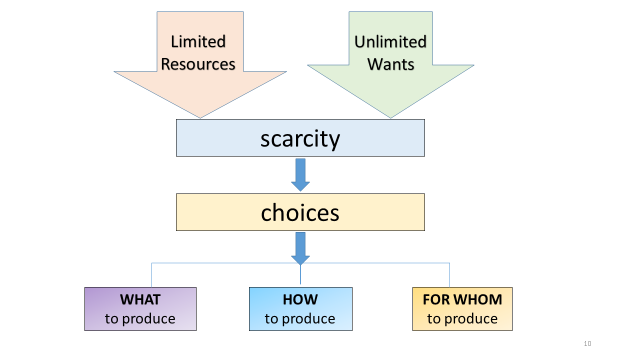 CHAPTER 1 – LESSON 2: OUR ECONOMIC CHOICESI. Choices _________________________ Make – producers need to figure out what resources they will need and the best way to use them. These resources are called ____________________________________A. Factors of Production – Resources required to produce the things we want and need. The four factors are _______________, __________________, _________________, _______________________________1. _____________ – gifts of nature or natural resources not created by people_______________________MineralsOre_________________________Sunshine__________________________WaterwaysDeserts2. __________________ – Used in the production of goods and services. There are ____________________a. ________________________________ – tools, equipment, machinery and factories used in the production of goods and services.Examples: A bulldozer at a construction siteAn ________________ in a bakeryA computer in a classroomA _______________________ in a salonAn x-ray machine in a hospitalb. ________________________________- the _________________ and __________________needed to purchase capital goods and other factors of production3. _________________ – people with all their efforts and _____________________ and ______________who help produce goods and servicesDoes _________include _____________________________ because they are special and are a factor of production all on their own.Historically, factors such as __________________________, _________________________, disease, famine and war have great impacts on the quality and availability of labor.4. Entrepreneurs- ___________________________ in search of ________________________ who do something new with existing ____________________________.Responsible for much of the __________________________, progress and ____________________ in the economyThey are the driving force or _________________________ of the economy because they start businesses, invent, innovate and bring new products to market.THE  PPC or PPFThe choices that a society makes about resource use and production can be illustrated using a ________________________________________________NOTES ABOUT THE PPC / PPF WILL BE HANDED OUT SEPERATELYPUT THOSEPAGES BEHIND THIS SECTION OF NOTES IN YOUR NOTEBOOKCHAPTER 1-LESSON 3: USING ECONOMIC MODELSECONOMIC GROWTH AND INCENTIVES IN ECONOMICS